社会基盤メンテナンスエキスパート（ME）養成講座の開講10周年記念シンポジウム～さらに10年、新時代のインフラメンテナンスに挑む～申し込み（1月10日必着）・以下のいずれかの方法でお申し込みください。できるかぎり申込フォームをご利用ください。・Eメール、FAX申込の受付返信はいたしません。定員に達した場合は参加不可をお知らせします。・Webオンライン参加の方には、ご登録EメールアドレスにZoomURLを前日までにご案内します。■ 申込フォーム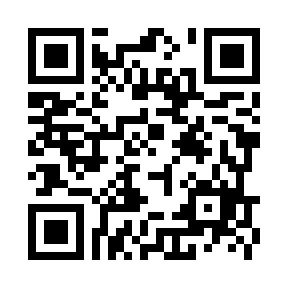 パソコン、スマートフォンなどからオンラインでお申し込みできます。以下のURLまたは右のQRコードを読み取って操作してください。https://forms.gle/711BQkeMn3TDJ1Au6■ Eメール送付先アドレス：kensien@stu.ehime-u.ac.jp以下のFAX申し込みに同じ内容を送信してください。書式は問いません。■ FAX送付先FAX番号：089-927-9021参加ご希望の方は、以下の必要事項を記入の上、お申し込みください。